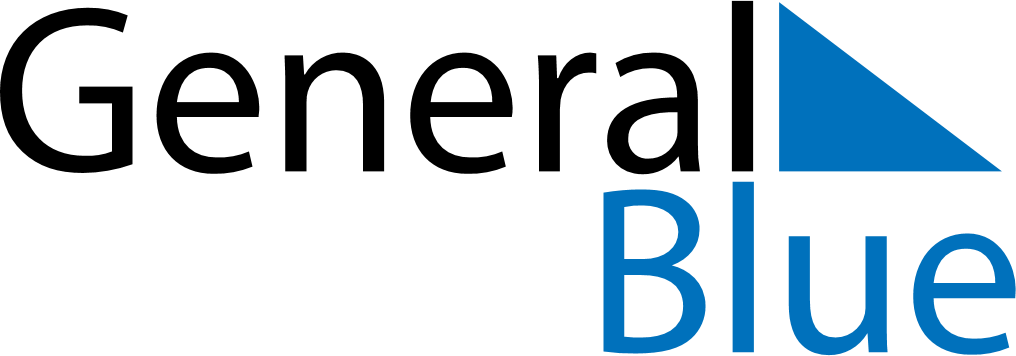 June 2024June 2024June 2024June 2024June 2024June 2024June 2024Tranby, Viken, NorwayTranby, Viken, NorwayTranby, Viken, NorwayTranby, Viken, NorwayTranby, Viken, NorwayTranby, Viken, NorwayTranby, Viken, NorwaySundayMondayMondayTuesdayWednesdayThursdayFridaySaturday1Sunrise: 4:09 AMSunset: 10:23 PMDaylight: 18 hours and 14 minutes.23345678Sunrise: 4:08 AMSunset: 10:25 PMDaylight: 18 hours and 17 minutes.Sunrise: 4:06 AMSunset: 10:27 PMDaylight: 18 hours and 20 minutes.Sunrise: 4:06 AMSunset: 10:27 PMDaylight: 18 hours and 20 minutes.Sunrise: 4:05 AMSunset: 10:28 PMDaylight: 18 hours and 23 minutes.Sunrise: 4:04 AMSunset: 10:30 PMDaylight: 18 hours and 25 minutes.Sunrise: 4:03 AMSunset: 10:31 PMDaylight: 18 hours and 28 minutes.Sunrise: 4:02 AMSunset: 10:33 PMDaylight: 18 hours and 30 minutes.Sunrise: 4:01 AMSunset: 10:34 PMDaylight: 18 hours and 33 minutes.910101112131415Sunrise: 4:00 AMSunset: 10:35 PMDaylight: 18 hours and 35 minutes.Sunrise: 3:59 AMSunset: 10:37 PMDaylight: 18 hours and 37 minutes.Sunrise: 3:59 AMSunset: 10:37 PMDaylight: 18 hours and 37 minutes.Sunrise: 3:59 AMSunset: 10:38 PMDaylight: 18 hours and 39 minutes.Sunrise: 3:58 AMSunset: 10:39 PMDaylight: 18 hours and 40 minutes.Sunrise: 3:57 AMSunset: 10:40 PMDaylight: 18 hours and 42 minutes.Sunrise: 3:57 AMSunset: 10:40 PMDaylight: 18 hours and 43 minutes.Sunrise: 3:57 AMSunset: 10:41 PMDaylight: 18 hours and 44 minutes.1617171819202122Sunrise: 3:56 AMSunset: 10:42 PMDaylight: 18 hours and 45 minutes.Sunrise: 3:56 AMSunset: 10:43 PMDaylight: 18 hours and 46 minutes.Sunrise: 3:56 AMSunset: 10:43 PMDaylight: 18 hours and 46 minutes.Sunrise: 3:56 AMSunset: 10:43 PMDaylight: 18 hours and 46 minutes.Sunrise: 3:56 AMSunset: 10:44 PMDaylight: 18 hours and 47 minutes.Sunrise: 3:56 AMSunset: 10:44 PMDaylight: 18 hours and 47 minutes.Sunrise: 3:56 AMSunset: 10:44 PMDaylight: 18 hours and 47 minutes.Sunrise: 3:57 AMSunset: 10:44 PMDaylight: 18 hours and 47 minutes.2324242526272829Sunrise: 3:57 AMSunset: 10:44 PMDaylight: 18 hours and 47 minutes.Sunrise: 3:58 AMSunset: 10:44 PMDaylight: 18 hours and 46 minutes.Sunrise: 3:58 AMSunset: 10:44 PMDaylight: 18 hours and 46 minutes.Sunrise: 3:58 AMSunset: 10:44 PMDaylight: 18 hours and 46 minutes.Sunrise: 3:59 AMSunset: 10:44 PMDaylight: 18 hours and 45 minutes.Sunrise: 3:59 AMSunset: 10:44 PMDaylight: 18 hours and 44 minutes.Sunrise: 4:00 AMSunset: 10:43 PMDaylight: 18 hours and 43 minutes.Sunrise: 4:01 AMSunset: 10:43 PMDaylight: 18 hours and 41 minutes.30Sunrise: 4:02 AMSunset: 10:42 PMDaylight: 18 hours and 40 minutes.